21.11.2019											       № 1260						г. СевероуральскО внесении изменений в прогноз социально-экономического развития Североуральского городского округа на 2020 – 2022 годы, одобренный постановлением Администрации Североуральского городского округа от 07.11.2019 №1211В соответствии со статьей 173 Бюджетного кодекса Российской Федерации, Федеральным законом от 28 июня 2014 года № 172-ФЗ «О стратегическом планировании в Российской Федерации», Законом Свердловской области                       от 15 июня 2015 года № 45-ОЗ «О стратегическом планировании в Российской Федерации, осуществляемом на территории Свердловской области», статьей 74 Устава Североуральского городского округа, статьей 16 Положения о бюджетном процессе в Североуральском городском округе, утвержденного решением Думы Североуральского городского округа от 18.12.2013 № 128 «Об утверждении Положения о бюджетном процессе в Североуральском городском округе», постановлением Администрации Североуральского городского округа                                 от 06.02.2014 № 231 «Об утверждении порядка разработки прогноза социально-экономического развития Североуральского городского округа», в целях определения направлений и ожидаемых результатов социально-экономического развития Североуральского городского округа, Администрация Североуральского городского округаПОСТАНОВЛЯЕТ:1. Внести в прогноз социально-экономического развития Североуральского городского округа на 2020-2022 годы, одобренный постановлением Администрации Североуральского городского округа от 01.11.2019 № 1211, следующее изменение:в таблице прогноза раздел I. Финансы изложить в следующей редакции:2. Разместить настоящее постановление на официальном сайте Администрации Североуральского городского округа. Глава Североуральского городского округа					В.П. Матюшенко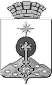 АДМИНИСТРАЦИЯ СЕВЕРОУРАЛЬСКОГО ГОРОДСКОГО ОКРУГАПОСТАНОВЛЕНИЕI. ФинансыI. ФинансыI. ФинансыI. ФинансыI. ФинансыI. Финансы1. Доходы, всего (стр. 1.12 + стр. 1.13)млн. руб.1675,91489,41428,71465,91. Доходы, всего (стр. 1.12 + стр. 1.13)млн. руб.1675,91489,41428,71465,91.1.Прибыль прибыльных организациймлн. руб.978,81047,31120,61199,0       1.1.1. сальдо прибылей и убытков (справочно)млн. руб.938,01003,71074,01149,21.2. Амортизационные отчислениямлн. руб.521,4520,3519,2519,11.3. Налог на доходы физических лицмлн. руб.327,8        354,40           400, 9          420, 7   1.4. Единый налог на вмененный доходмлн. руб.14,513,13,301.4.1 налоговая база (сумма исчисленного вмененного дохода)млн. руб.162135001.5. Налог с патентной системы налогообложения млн. руб.1,71,81,921.6. Земельный налогмлн. руб.11,41212121.7. Единый сельскохозяйственный налог млн. руб.00001.7.1. налоговая база млн. руб.00001.8. Налог на имущество физических лицмлн. руб.7,57,510,813,51.9. Прочие налоги и сборымлн. руб.34,936,539,041,11.10. Неналоговые доходымлн. руб.70,267,168,170,31.11. Прочие доходымлн. руб.00001.12. Итого доходов (сумма строк 1.3,1.4, 1.5, 1.6, 1.7, 1.8, 1.9, 1.10,1.11)млн. руб.468,1492,4536,0559,61.13. Средства, получаемые от вышестоящих уровней власти млн. руб.1207,8997,0892,8906,32. Финансирование муниципальных программ (справочно)млн. руб.15871320132913303. Недополученные доходы муниципальных образований от предоставления налоговых преференций, предусмотренных решениями органов местного самоуправления (справочно): млн. руб.1,01,01,01,0  3.1. Земельный налогмлн. руб.1,01,01,01,0  3.2. Налог на имущество физических лицмлн. руб.0000